Thank you for your interest in the position of Certified Leadership Education Trainer for the Texas-Oklahoma District of Kiwanis International. The volunteer position you are applying for has a three-year term and requires a three-year commitment.To be considered for this position, you must have served as a Kiwanis club president, secretary, or treasurer, and have significant experience facilitating adult learning sessions using current technology to support the delivery of the training.As a Certified Club Leadership Education Trainer, you will be representing Kiwanis International and the Texas-Oklahoma District to the incoming Leadership Teams of the clubs in your Region and Division.Kiwanis International’s priority is to endure that Certified Trainers deliver the Club Leadership Education curriculum consistently and accurately in every Division of every Kiwanis District.Applications received by the due date will be reviewed by members of the District Leadership and Education Development Committee in a timely manner following the closing date noted on the Volunteer Opportunity posting.  The successful candidate(s) will be notified after the review process is completed.  Applications received after the due date will not be considered. NOTE: Decisions related to the determination of the successful candidate(s) will be final.CLE Trainer ApplicationSection 1(Required)Division – Please enter your numeric division number1 or 2 numbers(Required)NameFirst							      Last(Required)Phone (Required)EmailSection 2LanguageWhat is your current (or retired) profession?How many years have you been a member of Kiwanis?Number of years onlyWhat is the highest position in Kiwanis International which you have served?Have you previously served as a Certified Club Leadership Education Trainer?If YES above, how many three-year terms did you serve?Describe your experience facilitating adult learning groups within Kiwanis.Describe your experience facilitating adult learning groups outside of Kiwanis.What is it about the position of Club Leadership Education Trainer that interests you?Section 3In this section, please indicate your response by clicking on one of the boxes.I am willing to participate in my district’s Certified Instructor orientation process.I am willing to make a three-year commitment to provide Club Leadership Education to incoming leaders in my district.I am available to help division and district leaders plan other types of education programs.I agree to facilitate the CLE Training Program and Curriculum as directed by Kiwanis International.I agree to work with the Lieutenant Governor-elect of my Division as a Training Partner in the delivery of Club Leadership Education sessions in my Division.ConsentThank you for your application.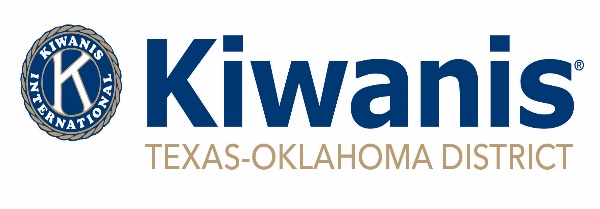 CERTIFIED CLUB LEADERSHIP EDUCATIONTRAINER – APPLICATION FORMI speak and write English fluentlyI speak and write Spanish fluentlyClub TreasurerClub SecretaryClub PresidentLieutenant GovernorGovernorDistrict TrusteeYESNOYESNOYESNOYESNOYESNOYESNOI agree to the commitments listed above.